           ПРОФЕСИОНАЛНА ГИМНАЗИЯ  ПО ИКОНОМИКА И МЕНИДЖМЪНТ - ПАЗАРДЖИК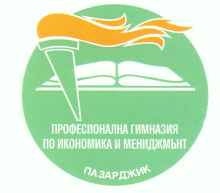 Пазарджик 4400, ул. "Христо Ботев" № 115А                             тел.: 034 / 48-02-78 факс: 034 / 48-02-86    Email: pgim_pz@abv.bgСпециалности след завършено основно образование за учебна  2019 / 2020г.СПЕЦИАЛНОСТИ :Митническа и данъчна администрация  с интензивно изучаване на НЕ 1 паралелка-26 ученициСъдебен администрация  с разширено изучаване на АЕ         -  1 паралелка-26 ученициИкономика и мениджмънт  с разширено изучаване на АЕ1 паралелка-26 ученициИкономическа информатика  с интензивно изучаване на АЕ 2 паралелки - 52 ученициМалък и среден бизнес с разширено изучаване АЕ 1 паралелка – 26 ученициОбразуване на бал за кандидатстване– съгласно Наредба №10 / 01.09.2016 г. за организация на дейностите в училищното образование – раздел ІІІ чл.57Удвоени точки от теста по български език и литература;Удвоени точки от теста по математика;Точките от оценката по български език и литература в  свидетелство за основно образование ;Точките от оценката по информационни технологии в свидетелство за основно образование .